Publicado en España el 04/07/2018 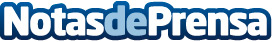 El proyecto europeo WORTH abre una segunda convocatoriaSe apoyarán casi un centenar de nuevas propuestas innovadoras para desarrollar nuevos productos con un alto componente de diseño en los sectores del mueble, textil/moda, calzado, accesorios, joyería y piel/cueroDatos de contacto:Neus Jordá SirventResponsable de comunicación de AITEX965542200Nota de prensa publicada en: https://www.notasdeprensa.es/el-proyecto-europeo-worth-abre-una-segunda Categorias: Internacional Fotografía Finanzas Interiorismo Moda Emprendedores Consumo Industria Téxtil Innovación Tecnológica http://www.notasdeprensa.es